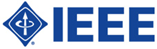 IEEE Vehicular Technology Society Hall of Fame Award Nomination FormNominee Full Name:Nominee Address: Nominee Email Address: Nominee Phone Number:Nominator Full Name: Nominator IEEE Member Number: Nominator IEEE Member Grade:  Nominator Email Address: Nominator Phone Number: Proposed Citation (limit to 10 words):Description of the nominee’s truly outstanding and lasting contributions on the technologies in the fields of interest of the Vehicular Technology Society (limit of 1 page):Evidence of significant impact (limit of 1 page):Please attach this form up to 3 optional endorsement/recommendation letters (limit of one page per letter) and submit as singular PDF file.